Председателям первичных профсоюзных организацийУважаемые коллеги!	Комитет Симферопольской районной организации Профсоюза работников народного образования и науки Российской Федерации направляет для изучения и использования в работе постановление Совета министров Республики Крым от  01.06.2017 г. № 301 «О внесении изменений в постановление Совета министров Республики Крым 30 декабря 2014 года № 658».Кроме того, напоминаем о необходимости предоставления  акта сверки расчета и перечисления профсоюзных взносов Вашей первичной организации с 01.01.2017 г. по 01.06.2017 г., списков членов профсоюза, протокола отчетно-выборного профсоюзного собрания (если уже проведено) и сведений  о председателе первичной профсоюзной организации, членах профсоюзного комитета, членах контрольно-ревизионной комиссии, уполномоченном профсоюза по охране труда, внештатном правовом инспекторе по установленной форме.Приложение: на .С уважением, Председатель районнойорганизации Профсоюза                                                   О.И. Омельченко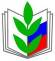 ПРОФСОЮЗ РАБОТНИКОВ НАРОДНОГО ОБРАЗОВАНИЯ И НАУКИ РОССИЙСКОЙ ФЕДЕРАЦИИ(ОБЩЕРОССИЙСКИЙ ПРОФСОЮЗ ОБРАЗОВАНИЯ)Симферопольская районная  организация Профсоюза
295005, г.Симферополь,  ул.Севастопольская,8, каб.78
тел. /факс: (0652) 25-13-94e-mail: simf.rkp@mail.ruот 16.06.2017 г.  № 7821.11.2016 г.  № 116